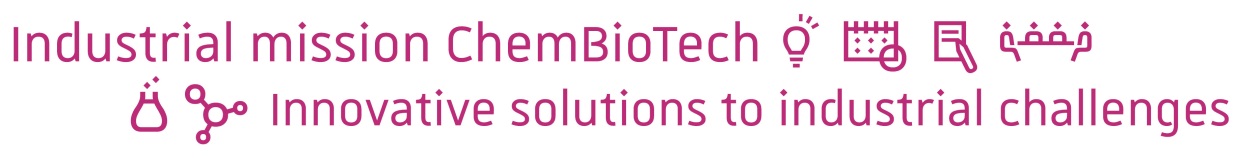 Launched in 2014 by the ECPM and the ESBS, the ChemBioTech diploma (Chemistry and Biotechnologies) trains trilingual engineers in 4 disciplinary fields: biology, molecular chemistry, chemical and biotechnological engineering and bio-analytical sciences.This unique combination of skills is now at your disposal to sustain your development of new technologies and solve industrial problems in the areas of environment, health and cosmetics.The industrial mission is a problem-solving pedagogical exercise run by a student team of 5 to 7 engineering students, including a project manager.Your team will analyze your industrial issue, make a bibliographical study, draft specifications, search and select the most suitable concepts and study their technical and economic feasibility and draw a project outline. The team is supervised by:your enterprise regarding technical aspectsa university professor/researcher regarding scientific aspects a professional regarding managerial aspectsThis whole work favors a multidisciplinary approach in close collaboration with your teams in the form of regular working meetings at the school, at your office or remotely. Time period: 6 months - from mid-Sept to mid-March Duration: 400 to 500 work hours, including 7 collaborative work sessions of 3.5 hours eachEvaluation: written report and oral presentationParticipation to costs: a fee of 2.850€ is requested for the industrial project (including supervision, travel expenses, use of software, access to bibliographical databases, etc.).Any other provision of service will be estimated.Date: Signature: Please send this form until July, 13th to Patrick Filizian (patrick.filizian@unistra.fr)YOUR ISSUE YOUR ISSUE YOUR ISSUE TitleTitleContext(Please describe the technical and economic environment of your project)Context(Please describe the technical and economic environment of your project)Description of the technical issueDescription of the technical issueGoal of the projectGoal of the projectMajor focus  Concept search Feasibility study Optimization of process/conceptMajor focus  Concept search Feasibility study Optimization of process/concept Draft      Enhancement of an existing solution Technical benchmarkingCoordinatesCoordinatesCoordinatesCompany nameAddress PostcodeCityYour name Your positionTel.Email